Ausschreibungstext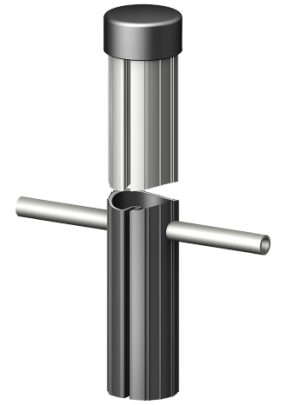 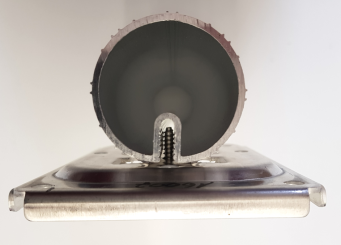 FP-Schraubkanal-Pfosten Ø 48mm bituminiertAluminium Pfosten mit durchgängigen Schraubkanal, tauchbituminiert auf 80 cm Höhe, Durchmesser 48 mm, Länge ……….*, aus hochwertigem Aluminium (AlMgSi), mit Staberdanker und Kunststoffkappe liefern. Fabrikat: Franken Plastik GmbH, 90763 Fürth* Verfügbare Längen:  - 1,50 Meter- 2,00 Meter- 2,50 Meter- 3,00 MeterMenge:		.................................. Stück				Preis/Stk. €	.................................... FP-Schraubkanal-Pfosten Ø 60mm bituminiertAluminium Pfosten mit durchgängigen Schraubkanal, tauchbituminiert auf 80 cm Höhe , Durchmesser 60 mm, Länge ……….*, aus hochwertigem Aluminium (AlMgSi), mit Staberdanker und Kunststoffkappe liefern. Fabrikat: Franken Plastik GmbH, 90763 Fürth* Verfügbare Längen:  - 1,50 Meter- 2,00 Meter- 2,50 Meter- 3,00 MeterMenge:		.................................. Stück				Preis/Stk. €	.................................... Zusätzliche LV Position - Pfosten setzen Pfosten nach Vorgabe des Auftraggebers setzen. Überschüssiger Boden wird Eigentum des Auftragnehmers und ist auf dessen Kosten zu beseitigen. 